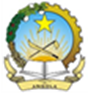 Mission Permanente de la République d’AngolaGenève37th UPR – AUSTRIAStatement of Angola 22 January 20219h-12h301mn – 6/116Mme President, Angola welcomes the delegation of Austria and is thankful for the presentation of its national report.Angola values the strong Austrian commitment to the enhancement of the international human rights institutions, as well as the role given to the active participation of women and youth in public life.Angola has the following recommendation for Austria: Implement a comprehensive strategy to fight discriminatory stereotypes regarding the roles and responsibilities of women and men within the family;Make efforts to prohibit racial profiling by the police and continue to provide racism awareness training to all law enforcement officials;Take specific measures to increase the visibility of racial minority communities.Angola wishes Austria a successful review. I thank you, Madame President.	